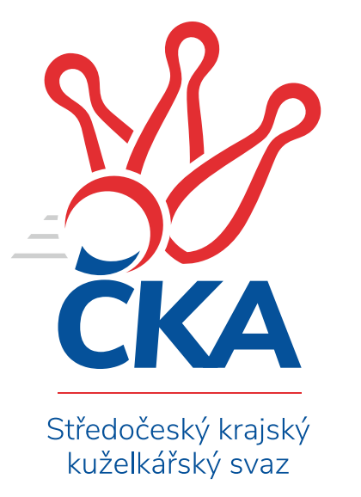 Soutěž: Středočeský krajský přebor II. třídy 2023/2024Kolo: 2Ročník: 2023/2024Datum: 22.9.2023Nejlepšího výkonu v tomto kole: 1671 dosáhlo družstvo: TJ Sokol Kostelec n.Č.l. BSouhrnný přehled výsledků:TJ Sokol Kostelec n.Č.l. B	- TJ Sokol Brandýs n.L. B	4:2	1671:1411	5.0:3.0	21.9.KK Vlašim C	- TJ Sokol Kostelec n.Č.l. C	6:0	1620:1242	8.0:0.0	21.9.TJ Lhotka B	- TJ Sokol Červené Pečky	2:4	1530:1563	2.0:6.0	22.9.Tabulka družstev:	1.	KK Vlašim C	2	2	0	0	12.0 : 0.0 	15.0 : 1.0 	 1584	4	2.	TJ Sokol Kostelec n.Č.l. B	2	2	0	0	9.0 : 3.0 	11.5 : 4.5 	 1682	4	3.	TJ Sokol Červené Pečky	2	2	0	0	9.0 : 3.0 	11.0 : 5.0 	 1631	4	4.	TJ Lhotka B	2	0	0	2	3.0 : 9.0 	3.5 : 12.5 	 1578	0	5.	TJ Sokol Brandýs n.L. B	2	0	0	2	2.0 : 10.0 	4.0 : 12.0 	 1417	0	6.	TJ Sokol Kostelec n.Č.l. C	2	0	0	2	1.0 : 11.0 	3.0 : 13.0 	 1427	0Podrobné výsledky kola: 	TJ Sokol Kostelec n.Č.l. B	1671	4:2	1411	TJ Sokol Brandýs n.L. B	Kamil Rodinger	 	 209 	 225 		434 	 2:0 	 404 	 	208 	 196		Lukáš Kotek	Jakub Hlava	 	 223 	 195 		418 	 1:1 	 427 	 	214 	 213		Ladislav Sopr	Tomáš Kužel	 	 190 	 184 		374 	 0:2 	 438 	 	216 	 222		Pavel Schober	Michal Třeštík	 	 219 	 226 		445 	 2:0 	 142 	 	129 	 13		Pavel Karhan *1rozhodčí: Michal Brachovecstřídání: *1 od 51. hodu Oldřich NechvátalNejlepší výkon utkání: 445 - Michal Třeštík 	KK Vlašim C	1620	6:0	1242	TJ Sokol Kostelec n.Č.l. C	Luboš Trna	 	 202 	 195 		397 	 2:0 	 252 	 	132 	 120		Alena Vokáčová	Leoš Chalupa	 	 199 	 195 		394 	 2:0 	 305 	 	151 	 154		Alena Šperlichová	Jan Urban	 	 187 	 204 		391 	 2:0 	 315 	 	145 	 170		Peter Fajkus	Aleš Vykouk	 	 221 	 217 		438 	 2:0 	 370 	 	185 	 185		František Zahajskýrozhodčí: Luboš TrnaNejlepší výkon utkání: 438 - Aleš Vykouk 	TJ Lhotka B	1530	2:4	1563	TJ Sokol Červené Pečky	Michal Hejduk	 	 189 	 217 		406 	 1:1 	 386 	 	199 	 187		Karel Dvořák	Zdeněk Mašek	 	 187 	 163 		350 	 0:2 	 416 	 	190 	 226		Pavel Hietenbal	Barbora Fajrajzlová	 	 203 	 201 		404 	 1:1 	 377 	 	207 	 170		Antonín Smrček	Martin Řach	 	 199 	 171 		370 	 0:2 	 384 	 	201 	 183		Pavel Kořínekrozhodčí: Kocourek KarelNejlepší výkon utkání: 416 - Pavel HietenbalPořadí jednotlivců:	jméno hráče	družstvo	celkem	plné	dorážka	chyby	poměr kuž.	Maximum	1.	Martin Bulíček 	TJ Sokol Kostelec n.Č.l. B	451.00	308.0	143.0	7.0	1/1	(451)	2.	Michal Třeštík 	TJ Sokol Kostelec n.Č.l. B	445.00	297.0	148.0	3.0	1/1	(445)	3.	Jaroslav Novák 	TJ Sokol Kostelec n.Č.l. B	441.00	292.0	149.0	7.0	1/1	(441)	4.	Kamil Rodinger 	TJ Sokol Kostelec n.Č.l. B	434.00	279.0	155.0	4.0	1/1	(434)	5.	Jakub Hlava 	TJ Sokol Kostelec n.Č.l. B	430.00	292.5	137.5	5.0	1/1	(442)	6.	Pavel Hietenbal 	TJ Sokol Červené Pečky	427.50	288.0	139.5	4.0	2/2	(439)	7.	František Zahajský 	TJ Sokol Kostelec n.Č.l. C	426.50	303.5	123.0	10.5	2/2	(483)	8.	Barbora Fajrajzlová 	TJ Lhotka B	419.50	284.5	135.0	7.0	2/2	(435)	9.	Michal Hejduk 	TJ Lhotka B	407.50	283.5	124.0	9.0	2/2	(409)	10.	Karel Dvořák 	TJ Sokol Červené Pečky	405.50	296.5	109.0	9.5	2/2	(425)	11.	Pavel Kořínek 	TJ Sokol Červené Pečky	400.00	279.5	120.5	11.5	2/2	(416)	12.	Ladislav Sopr 	TJ Sokol Brandýs n.L. B	399.00	289.0	110.0	11.5	2/2	(427)	13.	Antonín Smrček 	TJ Sokol Červené Pečky	398.00	283.0	115.0	11.5	2/2	(419)	14.	Lukáš Kotek 	TJ Sokol Brandýs n.L. B	391.00	277.5	113.5	7.5	2/2	(404)	15.	Pavel Schober 	TJ Sokol Brandýs n.L. B	389.00	272.5	116.5	13.5	2/2	(438)	16.	Martin Řach 	TJ Lhotka B	387.00	273.0	114.0	13.0	2/2	(404)	17.	Jan Urban 	KK Vlašim C	383.50	265.0	118.5	11.5	2/2	(391)	18.	Tomáš Kužel 	TJ Sokol Kostelec n.Č.l. B	366.50	259.0	107.5	13.5	1/1	(374)	19.	Peter Fajkus 	TJ Sokol Kostelec n.Č.l. C	362.00	261.0	101.0	12.5	2/2	(409)		Aleš Vykouk 	KK Vlašim C	438.00	304.0	134.0	9.0	1/2	(438)		Luboš Trna 	KK Vlašim C	397.00	298.0	99.0	14.0	1/2	(397)		František Pícha 	KK Vlašim C	395.00	272.0	123.0	9.0	1/2	(395)		Leoš Chalupa 	KK Vlašim C	394.00	269.0	125.0	9.0	1/2	(394)		Pavel Vykouk 	KK Vlašim C	391.00	268.0	123.0	8.0	1/2	(391)		Tomáš Hašek 	KK Vlašim C	385.00	271.0	114.0	5.0	1/2	(385)		Milan Hejduk 	TJ Lhotka B	377.00	273.0	104.0	11.0	1/2	(377)		Jana Šatavová 	TJ Sokol Kostelec n.Č.l. C	368.00	246.0	122.0	12.0	1/2	(368)		Michaela Makarová 	TJ Sokol Kostelec n.Č.l. C	351.00	260.0	91.0	20.0	1/2	(351)		Zdeněk Mašek 	TJ Lhotka B	350.00	249.0	101.0	14.0	1/2	(350)		Alena Šperlichová 	TJ Sokol Kostelec n.Č.l. C	305.00	230.0	75.0	28.0	1/2	(305)		Alena Vokáčová 	TJ Sokol Kostelec n.Č.l. C	252.00	206.0	46.0	32.0	1/2	(252)Sportovně technické informace:Starty náhradníků:registrační číslo	jméno a příjmení 	datum startu 	družstvo	číslo startu
Hráči dopsaní na soupisku:registrační číslo	jméno a příjmení 	datum startu 	družstvo	27492	Alena Šperlichová	21.09.2023	TJ Sokol Kostelec n.Č.l. C	27491	Alena Vokáčová	21.09.2023	TJ Sokol Kostelec n.Č.l. C	Program dalšího kola:3. kolo26.9.2023	út	17:00	TJ Sokol Červené Pečky - KK Vlašim C	26.9.2023	út	18:30	TJ Sokol Kostelec n.Č.l. C - TJ Sokol Kostelec n.Č.l. B	28.9.2023	čt	17:00	TJ Sokol Brandýs n.L. B - TJ Lhotka B	Nejlepší šestka kola - absolutněNejlepší šestka kola - absolutněNejlepší šestka kola - absolutněNejlepší šestka kola - absolutněNejlepší šestka kola - dle průměru kuželenNejlepší šestka kola - dle průměru kuželenNejlepší šestka kola - dle průměru kuželenNejlepší šestka kola - dle průměru kuželenNejlepší šestka kola - dle průměru kuželenPočetJménoNázev týmuVýkonPočetJménoNázev týmuPrůměr (%)Výkon1xMichal TřeštíkKostelec nČl B4451xAleš VykoukVlašim C110.874381xPavel SchoberBrandýs nL B4382xPavel HietenbalČervené Pečky109.724161xAleš VykoukVlašim C4381xMichal TřeštíkKostelec nČl B108.564451xKamil RodingerKostelec nČl B4341xMichal HejdukLhotka B107.094061xLadislav SoprBrandýs nL B4271xPavel SchoberBrandýs nL B106.854382xJakub HlavaKostelec nČl B4181xBarbora FajrajzlováLhotka B106.56404